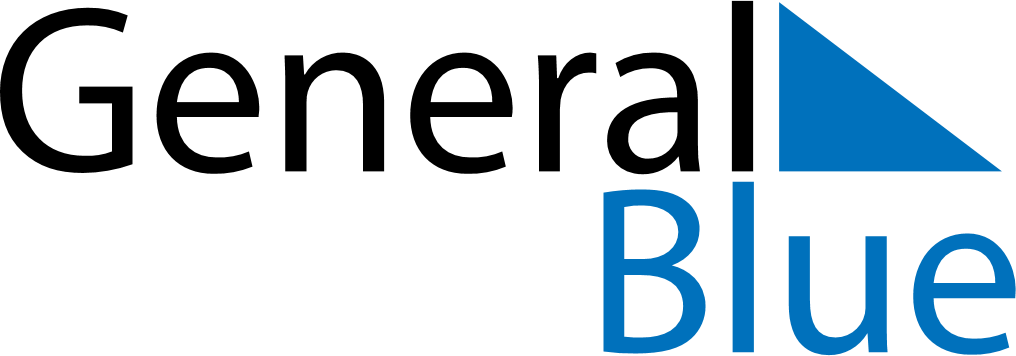 2025 – Q4Bahamas  2025 – Q4Bahamas  2025 – Q4Bahamas  2025 – Q4Bahamas  2025 – Q4Bahamas  OctoberOctoberOctoberOctoberOctoberOctoberOctoberSUNMONTUEWEDTHUFRISAT12345678910111213141516171819202122232425262728293031NovemberNovemberNovemberNovemberNovemberNovemberNovemberSUNMONTUEWEDTHUFRISAT123456789101112131415161718192021222324252627282930DecemberDecemberDecemberDecemberDecemberDecemberDecemberSUNMONTUEWEDTHUFRISAT12345678910111213141516171819202122232425262728293031Oct 12: National Heroes’ DayOct 13: National Heroes’ Day (substitute day)Dec 25: Christmas DayDec 26: Boxing Day